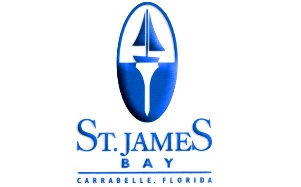 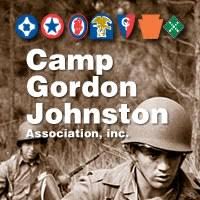 2019 CAMP GORDON JOHNSTON MUSEUM BENEFIT GOLF TOURNAMENTSaturday, December 7, 2019 – 9:00 AM ShotgunFormat:  4 (four) Player Select-a-shot, Captain’s Choice or Team Scramble               Note: All 18 Holes will be played as Par 3’sEntry Fee:  $320.00/Team (80.00/Player) includes Greens Fees, Cart Fees,                 Range Balls and LunchDeadline:  Field is Limited to first 24 Teams of 4 PlayersTO PAY BY CHECK, PLEASE MAKE PAYABLE AND SEND TO:     St James Bay Golf Resort   151 Laughing Gull Lane Carrabelle, FL  32322 TO PAY BY CREDIT CARD, PLEASE CALL THE GOLF SHOP @ ST JAMES BAY:(850)697-9606FOR MORE INFORMATION, PLEASE CONTACT GREG SEIDEL-GSeidel@KemperSports.comPLAYER:___________________________________________________________PLAYER:___________________________________________________________PLAYER;___________________________________________________________PLAYER:___________________________________________________________